Администрация муниципального образования «Пыбьинское»ИНФОРМИРУЕТо безопасности на водоёмах в летний периодПоведение на воде. Наступил долгожданный купальный сезон. Сотни жителей устремляются в выходные дни поближе к воде. Свежий воздух, солнце, купание не только доставляют удовольствие, но и служат хорошим средством закаливания организма. Вместе с этим вода регулярно уносит жизни.ПОМНИТЕ: купание в нетрезвом виде может привести к трагическому исходу!При купании недопустимо: 1. Плавать в незнакомом месте, под мостами и у плотин.2. Нырять с высоты, не зная глубины и рельефа дна.3. Заплывать за буйки и ограждения.4. Прыгать в воду с лодок, катеров, причалов. 5. Хватать друг друга за руки и ноги во время игр на воде.Избегайте употребление алкоголя до и во время нахождения в воде или у береговой линии. Алкоголь ухудшает чувство равновесия, координацию движений и самоконтроль.Не умеющим плавать купаться только в специально оборудованных местах глубиной не более 1-2 метра!КАТЕГОРИЧЕСКИ ЗАПРЕЩАЕТСЯ купание на водных объектах, оборудованных предупреждающими аншлагами «КУПАНИЕ ЗАПРЕЩЕНО!»ПОМНИТЕ! Только неукоснительное соблюдение мер безопасного поведения на воде может предупредить беду. Телефон ЕДДС 5-16-96;УВАЖАЕМЫЕ ВЗРОСЛЫЕ: РОДИТЕЛИ, ПЕДАГОГИ! Безопасность жизни детей на водоемах во многих случаях зависит ТОЛЬКО ОТ ВАС! В связи с наступлением жаркой погоды, в целях недопущения гибели детей на водоемах в летний период обращаемся к Вам с убедительной просьбой: провести разъяснительную работу о правилах поведения на природных и искусственных водоемах и о последствиях их нарушения. Этим Вы предупредите несчастные случаи с Вашими детьми на воде, от этого зависит жизнь Ваших детей сегодня и завтра.Категорически запрещено купание:· детей без надзора взрослых;· в незнакомых местах;Необходимо соблюдать следующие правила:· Не нырять при недостаточной глубине водоема, при необследованном дне (особенно головой вниз!), при нахождении вблизи других пловцов. Телефон ЕДДС 5-16-96ПАМЯТКА Если тонет человек:· Сразу громко зовите на помощь: «Человек тонет!»· Попросите вызвать спасателей и «скорую помощь».· Бросьте тонущему спасательный круг, длинную веревку с узлом на конце.· Если хорошо плаваете, снимите одежду и обувь и вплавь доберитесь до тонущего. Заговорите с ним. Если услышите адекватный ответ, смело подставляйте ему плечо в качестве опоры и помогите доплыть до берега. Если же утопающий находится в панике, схватил вас и тащит за собой в воду, применяйте силу. Если освободиться от захвата вам не удается, сделайте глубокий вдох и нырните под воду, увлекая за собой спасаемого. Он обязательно отпустит вас. Если утопающий находится без сознания, можно транспортировать его до берега, держа за волосы. Если тонешь сам:· Не паникуйте.· Снимите с себя лишнюю одежду, обувь, кричи, зови на помощь.· Перевернитесь на спину, широко раскиньте руки, расслабьтесь, сделайте несколько глубоких вдохов. Прежде, чем пойти купаться, не забудьте взять с собой английскую булавку. Она поможет вам, если в воде начнутся судороги. Если же у вас свело ногу, а булавки при себе нет, ущипните несколько раз икроножную мышцу. Если это не помогает, крепко возьмитесь за большой палец ноги и резко выпрямите его. Плывите к берегу. Вы захлебнулись водой:· не паникуйте, постарайтесь развернуться спиной к волне;· прижмите согнутые в локтях руки к нижней части груди и сделайте несколько резких выдохов, помогая себе руками;· затем очистите от воды нос и сделайте несколько глотательных движений;· восстановив дыхание, ложитесь на живот и двигайтесь к берегу;· при необходимости позовите людей на помощь.Телефон ЕДДС 5-16-96ПАМЯТКА Правила оказания помощи при утоплении:1. Перевернуть пострадавшего лицом вниз, опустить голову ниже таза.2. Очистить ротовую полость. 3. Резко надавить на корень языка.4. При появлении рвотного и кашлевого рефлексов - добиться полного удаления воды из дыхательных путей и желудка.5. Если нет рвотных движений и пульса - положить на спину и приступить к реанимации (искусственное дыхание, непрямой массаж сердца). При появлении признаков жизни - перевернуть лицом вниз, удалить воду из легких и желудка. 6. Вызвать “Скорую помощь”. Если человек уже погрузился в воду, не оставляйте попыток найти его на глубине, а затем вернуть к жизни. Это можно сделать, если утонувший находился в воде не более 6 минут.НЕЛЬЗЯ ОСТАВЛЯТЬ ПОСТРАДАВШЕГО БЕЗ ВНИМАНИЯ (в любой момент может произойти остановка сердца) САМОСТОЯТЕЛЬНО ПЕРЕВОЗИТЬ ПОСТРАДАВШЕГО, ЕСЛИ ЕСТЬ ВОЗМОЖНОСТЬ ВЫЗВАТЬ СПАСАТЕЛЬНУЮ СЛУЖБУ.Помните! Только неукоснительное соблюдение мер безопасного поведения на воде может предупредить беду.Телефон ЕДДС 5-16-96ПАМЯТКА ОСНОВНЫЕ ПРАВИЛА БЕЗОПАСНОГО ПОВЕДЕНИЯ НА ВОДЕ. Водоемы являются опасными в любое время года. Летом они опасны при купании и пользовании плавсредствами. Опасность чаще всего представляют сильное течение (в том числе подводное), глубокие омуты и подводные холодные ключи. Летом на водоемах следует соблюдать определенные правила безопасного поведения. Во-первых, следует избегать купания в незнакомых местах, специально не оборудованных для этой цели. Во-вторых, при купании запрещается:§ заплывать за границы зоны купания;§ подплывать к движущимся судам, лодкам, катерам, катамаранам, гидроциклам;§ нырять и долго находиться под водой;§ прыгать в воду в незнакомых местах, с причалов и др. сооружений, не приспособленных для этих целей;§ долго находиться в холодной воде;§ купаться на голодный желудок;§ проводить в воде игры, связанные с нырянием и захватом друг друга;§ плавать на досках, лежаках, бревнах, надувных матрасах и камерах (за пределы нормы заплыва);§ подавать крики ложной тревоги;§ приводить с собой собак и др. животных. Необходимо уметь не только плавать, но и отдыхать на воде. Наиболее известные способы отдыха:Лечь на воду спиной, расправив руки и ноги, расслабиться и помогая себе удержаться в таком положении, сделать вдох, а затем после паузы- медленный выдох. Если во время купания свело ногу, надо позвать на помощь, затем погрузиться с головой в воду, сильно потянуть ногу на себя за большой палец, а затем распрямить ее. Если не имеешь навыка в плавание, не следует заплывать за границы зоны купания, это опасно для жизни.Правила безопасного поведения на воде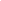 Безопасность на воде Умение плавать — еще не гарантия безопасности на воде. Открытый водоем – это всегда риск. Можно оказаться в воде, не умея плавать и утонуть, но можно заплыть далеко от берега и утонуть. Вас может подхватить сильное течение, или вы можете запутаться в водорослях.Соблюдая меры безопасности, Вы сможете избежать этих непредвиденных ситуаций.Меры по предупреждению опасных для жизни ситуаций на водеНе купайтесь в запрещенных местах, обозначенных знаками на берегу и буйками на воде.Не купайтесь в нетрезвом виде.Не купайтесь и не ныряйте в незнакомых местах.Не купайтесь в ветреную погоду и грозовую погоду.Не прыгайте в воду с лодки или других плавсредств.Не уплывайте на надувных матрасах или камерах далеко от берега.Не подплывайте к лодкам и другим плавсредствам.Не засоряйте водоемы.Не оставляйте на берегу мусор.Не разрешайте детям самовольно уходить к водоемам и купаться.Не оставляйте детей у воды без присмотра взрослых.Советы врача отдыхающим у воды• Если не умеете плавать, не заходите в воду выше пояса;• Не следует купаться после еды ранее, чем через полтора – два часа;• Не плавайте сразу после солнечной ванны. В результате перегревания организма, а затем резкого охлаждения в воде может произойти остановка сердечной деятельности;• Продолжительность купания не должна превышать 10 -15 минут;• При первых признаках переохлаждения (озноб, слабость, дрожь) немедленно выходите на берег и больше не купайтесь;• Если у вас свело ногу, погрузитесь с головой в воду обхватите стопу и, распрямив ногу, с силой рукой потяните на себя ступню за большой палец.Как действовать при экстремальной ситуации на водеЕсли вы оказались в воде, не умея плавать, лягте на воду лицом вверх, широко раскиньте руки и дышите как можно глубже и реже. Находясь в вертикальном положении, двигайте ногами так, как будто вы крутите педали велосипеда.Если вы устали, то отдыхайте на воде, лежа на спине. Второй способ – сжавшись «поплавком». Вдохните, погрузите лицо в воду, обнимите колени руками и прижмите их к телу, медленно выдохнитев воду, а затем – опять быстрый вдох и снова «поплавок».Если вы замерзли в воде, согревайтесь, по очереди напрягая руки и ноги.Если вас подхватило течение реки, то двигайтесь по диагонали к ближайшему берегу.Попав в водоворот, наберите побольше воздуха в легкие, погрузитесь под воду и сделайте сильный рывок в сторону по течению, затем всплывайте на поверхность.Запутавшись в водорослях, не делайте резких движений и рывков. Лучше лечь на спину и спокойно всплыть в сторону чистой воды. Если это не поможет, то нужно подтянуть ноги и осторожно освободиться от растений руками.Как действовать, чтобы спасти утопающегоЧто делать, если у вас на глазах тонет человек, а под рукой нет ни спасательного круга, ни даже веревки, чтобы бросить ее утопающему. Прежде всего ободрите его криком и плывите на помощь. К тонущему человеку подплывать лучше со спины. Подплыв к терпящему бедствие человеку, нужно поднырнуть под него и, и взяв сзади за волосы или плечи и руки, повернуть тонущего лицом вверх и плыть вместе с ним к берегу, работая свободной рукой и ногами. Если он в отчаянии пытается схватить вас за шею, руки или ноги – немедленно нырните: тонущий человек, повинуясь инстинкту самосохранения, выпустит вас. Не стесняйтесь обращаться с ним жестко – нередко это единственный способ спасти человека.Если утопающий находится без сознания, транспортируйте его к берегу, взяв рукой под подбородок, чтобы его лицо постоянно находилось над поверхностью воды.Если человек уже погрузился в воду, не оставляйте попыток его найти на глубине, а затем вернуть к жизни.При наличии лодки, приближаться к утопающему следует против течения, при ветреной погоде – против ветра и потока воды. Вытаскивать человека из воды лучше всего со стороны кормы.Помните, что утонувшего можно спасти, если он пробыл под водой менее 6 минутВытащив потерпевшего на берег, вызовите «Скорую помощь» и окажите первую медицинскую помощь пострадавшему:• Повернув его на бок, прочистите пальцем забитые тиной или песком рот и нос;• Положите пострадавшего животом себе на колено (голова должна свешиваться вниз) и, сильно нажав, вытесните воду из желудка и дыхательных путей;• Начинайте делать искусственное дыхание и массаж сердца;• Даже если вы не ощущаете явного результата, не прекращайте оживление пострадавшего до прибытия врачей – нельзя упустить ни одного шанса на спасение человека!    У пожилых людей надавливание щадящее, маленьким детям надавливание производить не ладонью, а пальцами.Хочется надеяться, что вы прочли эту памятку внимательно. Постарайтесь запомнить наши советы. Научитесь быть готовым к опасности.Желаем вам не попадать в экстремальные ситуации, но каждую минуту надо быть к этому готовым. Строго соблюдайте меры безопасности на воде